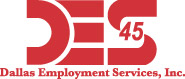 Job code: #8728SENIOR DESIGN ARCHITECT
DES seeks a Senior Design Architect for an interior architectural design firm specializing in hospitality at their Dallas office.

Our well-established client is a leading global Interior Architectural firm that develops luxury hospitality spaces. Under the direction of the Design Director and Project Manager, the Senior Design Architect serves as an architectural team member.  The ideal candidate has experience in the hospitality industry, is fluent in AutoCAD, Adobe Photoshop, and writing custom specifications. This is an excellent opportunity for an experienced Interior Designer or Design Architect to work with some of the top subcontractors, suppliers, and artists creating beautiful designs in the hospitality industry.
RESPONSIBILITIES• Advise clients on interior design factors, such as: space planning, layout, and utilization of furnishings, equipment, and color coordination.
• Develop schematic designs from established project programs based on the clients’ needs.
• Translate schematic design into design development drawings for use by the production staff.
• Create outstanding, graphic presentations, and ensure the format is compatible with office and client standards.
• Develop and maintain FF&E budgets, and serve as principal contact with the purchasing agent.
• Assist in construction administration of projects, and review of submittals and finish samples.
• Collaborate with the Design Director and client to develop schematic FF&E designs based on project criteria program, and budget.
• Review samples, strike-offs, etc. for compliance with specifications and design intent.
• Direct and review furniture plans for content and accuracy to ensure full coordination with other architectural, electrical, RCP and lighting plans, and all other consultant’s drawings. 
• Coordinate presentation of artwork, and FF&E installation.
• Support the Project Designer and Project Manager formulating staff utilization plans, task assignments, and allocation fees.
• Allocate and adjust budget amounts in coordination with client and Design Director.
• Produce and organize the finish schedules.
• Support the consultants and architects with coordination of interior architectural documents and specifications.
• Make task assignments for and direct the Associate Designer staff and Interns in office standards and policies.
• Review and make modifications to all specifications, as required.
• Assist the Design Director in maintaining continuity of design intent through construction documentation.
• Support business development and marketing efforts, when needed.

REQUIREMENTS• Bachelor’s degree in Architecture and/or Interior Design.
• Minimum of 7 years’ experience in Architecture or Design.
• Previous experience in the Hospitality industry, writing customer specifications, and fluent in AutoCAD, Adobe Photoshop, and writing customer specifications.
• Provide a portfolio presenting design skills.
• Available to travel 25% - 40%, as needed.
• Proven experience in FF&E design development and documentation.
• Knowledge of contractual responsibilities as it relates to the scope of work.
• Able to identify opportunities for improvement and assume responsibility.
• Must be self-confident, self-motivated, and possess a professional demeanor at all times.
• Strong written, verbal, and interpersonal communication skills.
• Able to work well under pressure in a fast paced environment and exercise sound judgment and discretion.
• Excellent organizational skills and capable of prioritizing and multi-tasking.
• Able to work both independently and as a team player.Job code: #8728
DES, Inc. is an equal opportunity third party and does not discriminate against candidates on the basis of race, gender, disability, veteran status or other protected characteristics. If you require application assistance, please call our office at 214-954-0700.